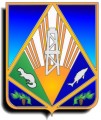 Комитет экономической политики администрации Ханты-Мансийского районаМЕТОДИЧЕСКОЕ ПОСОБИЕ РАБОТА НА ВЫСОТЕ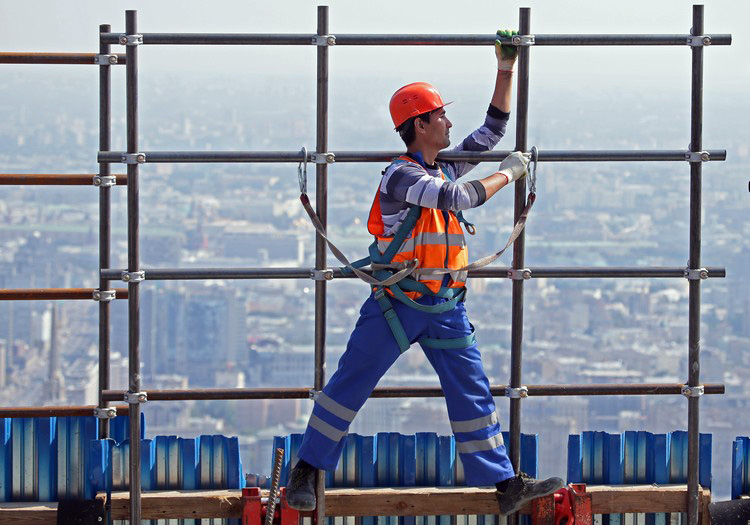 г. Ханты-Мансийск 2018Работа на высотеНормативные требования обязательны для исполнения всеми организациями и гражданами, деятельность которых осуществляется в рассматриваемой сфере. К работам на высоте относятся:Осуществление подъема или спуска, с пяти и более метров, по вертикальной лестнице с углом наклона к горизонтальной поверхности больше 75-ти м.Работы, сопряженные с риском падения с высоты 1.8 и более метров.Деятельность на площадках, расположенных ближе двух метров от неогражденных перепадов более 1.8 м, и если защитные конструкции меньше 1.1 м.Работы, сопряженные с риском падения с высоты меньше 1.8 м, если они выполняются над механизмами и машинами, выступающими предметами или водной поверхностью.Основные требованияРаботодатели могут устанавливать локальные нормы, с учетом специфики своих предприятий. При этом за основу необходимо брать требования, которые содержат новые Правила. К выполнению работ на высоте допускаются работники не моложе 18 лет, имеющие необходимую теоретическую и практическую подготовку, прошедшие медицинский осмотр и не имеющие противопоказаний по состоянию здоровья, прошедшие вводный и первичный на рабочем месте инструктажи по охране труда и обучение по специальной программе, аттестованные квалификационной комиссией и получившие допуск на право выполнения этой работы.Правила безопасностиРаботы на высоте могут осуществляться сотрудниками после прохождения ими:Инструктажей по ОТ.Обучения безопасным приемам и методам выполнения работы.Ознакомления и проверки знаний существующих требований по ОТ.Работодатель либо лицо, уполномоченное (назначенное) им, обязан организовать обучение до того, как будет проводиться работа на высоте. Охрана труда предусматривает инструктажи в первую очередь для сотрудников:Допускаемых к рассматриваемой деятельности впервые.Переводимых с другой работы, если они ранее не проходили обучения.Прервавших деятельность более чем на год.Специалисты, которые усвоили требования и успешно прошли проверку полученных знаний и навыков, получают соответствующее удостоверение. С этого момента ими может проводиться работа на высоте. Охрана труда предусматривает особые требования для сотрудников, которые допускаются к осуществлению своих обязанностей без использования инвентарных подмостей и лесов, с применением канатных систем. Для них должен быть оформлен специальный наряд-допуск. Форму бланка устанавливают принятые новые Правила. Работа на высоте в этом случае осуществляется по особому принципу. Специалисты разделяются на три группы.Категории сотрудниковСогласно положениям, которые содержат новые Правила, работа на высоте осуществляется следующими группами специалистов:Первая – сотрудники, которые допускаются к деятельности в составе бригады либо под непосредственным руководством ответственного лица, назначенного нанимателем.Вторая – бригадиры, мастера, начальники стажировки, специалисты, уполномоченные по наряду на исполнение соответствующих обязанностей.Третья – специалисты, которыми обеспечивается охрана труда, проводятся инструктажи. В эту группу также входят преподаватели, сотрудники, присутствующие в составе аттестационных комиссий, сформированных приказом директора предприятия, проводящего обучение. В третью группу включаются также ответственные лица, осуществляющие обслуживание и регулярный осмотр имеющихся средств защиты, выдачу нарядов-допусков, руководство работами на высоте, утверждение планов выполнения заданий. ОбучениеМежотраслевые правила работы на высоте предписывают проведение занятий с указанными выше 1 и 2 группами. Периодичность обучения – не реже 1 раз/3 года. Для сотрудников третьей группы также предусмотрены занятия. Они должны проводиться не реже 1 раза в 5 лет. После изучения требований, которые содержат Правила выполнения работ на высоте, предусмотрен экзамен. Его провидят аттестационные комиссии. Они формируются в соответствии с приказом директора предприятия, проводящего соответствующее обучение. В состав комиссий входят специалисты указанной выше третьей группы, которые прошли необходимую подготовку и аттестацию. Сотрудники, сдавшие экзамен, получают удостоверения, разрешающие осуществлять работы на высоте без использования инвентарных подмостей и лесов, с использованием канатных систем. Кроме этого, каждому специалисту выдается индивидуальная книжка учета.СтажировкаОна проводится для закрепления полученных знаний, освоения на практике положений, которые содержат Межотраслевые правила. Работы на высоте в рамках стажировки проводятся не менее чем в течение двух дней. Руководитель практических занятий назначается из числа мастеров, бригадиров, квалифицированных специалистов, имеющих стаж не менее года. К одному ответственному лицу допускается прикрепить не больше двух работников. Проверка освоенных знаний осуществляется не реже раза в год. Для этого нанимателем формируется соответствующая комиссия.Предписания для руководителя предприятияДля обеспечения безопасности сотрудников руководитель по возможности должен исключить необходимость осуществления работ на высоте. Если без них обойтись нельзя, руководитель обязан обеспечить специалистов инвентарными подмостями, лесами, средствами подмащивания, подъемниками (вышками), машинами, механизмами и приспособлениями для индивидуальной защиты.Осмотр местаДо начала осуществления деятельности по наряду необходимо определить риск, связанный с вероятным падением сотрудника. Для этого проводится осмотр места проведения работ и устанавливается соответствие Правилам. Данное мероприятие осуществляется ответственным лицом в присутствии специалиста, который будет осуществлять необходимую деятельность. При осмотре выясняются причины вероятного падения специалиста, в частности:Ненадежность анкерных креплений.Наличие разрушаемых (хрупких) поверхностей, незакрытых или открываемых люков, различных отверстий в зоне осуществления деятельности.Вероятная потеря равновесия специалистом при выполнении работ на строительных стремянках, подмостях, лесах, приставных лестницах, люльках подъемника, их опрокидывание, разрушение или нарушение устойчивости.Наличие скользких поверхностей, имеющих неогражденные перепады.Разрушение конструкций, оборудования либо их элементов и деталей при осуществлении деятельности на них.Кроме этого, при осмотре нестационарных мест выполнения работы необходимо учитывать:Климатические условия.Вероятность падения специалиста, материалов и прочих предметов, используемых в ходе деятельности.Применение газопламенного и сварочного оборудования, режущего или создающего осколки инструмента.Наличие острых краев у конструктивных элементов, что может спровоцировать, кроме прочего, повреждения элементов СИЗ. Факторы рискаОни также учитываются при осмотре места выполнения работ. Факторы риска связаны с местоположением анкерных приспособлений. К ним относят:Вероятность падения. Эта характеристика, которая определяется отношением показателя высоты падения до срабатывания амортизатора к общей длине соединительных компонентов страховочной системы.Фактор маятника. Он появляется при таком расположении анкерного устройства по отношению к специалисту, при котором падение человека сопровождается соответствующим движением.Риск отсутствия запаса по высоте. Он рассчитывается с учетом роста сотрудника, общей длины соединителей и стропа, сработавшего амортизатора, а также остающегося свободного пространства до пролегающей внизу поверхности после остановки падения в состоянии равновесия специалиста.Важный моментНе разрешается изменять существующий комплекс мероприятий, установленный нарядом. Перевод бригады исполнителей на другое место осуществляется руководителем или иным ответственным за проведение работ лицом, если специалист, выдающий допуск, это поручил. При этом в наряде должна стоять соответствующая запись в графе "Особые указания". При перерыве в деятельности или по завершении работы бригаду необходимо удалить с высоты. Ответственный исполнитель должен сдать наряд уполномоченному руководителю или лицу, выдавшему его. При отсутствии указанных сотрудников допуск следует оставить в специально отведенном месте. Окончание работ удостоверяется ответственным сотрудником его личной подписью в наряде.Требования для специалистовИнструкция при работе на высоте запрещает осуществлять деятельность одновременно в двух и более ярусах по вертикали. Не допускается складирование инструмента у краев площадки, выбрасывание его и материалов на землю и пол. Хранение принадлежностей должно осуществляться в специальном ящике либо сумке. В процессе спуска или подъема не разрешается нести в руках инструмент и детали. Они должны опускаться или подниматься на тросе, веревке либо в сумке через плечо. Запрещено подбрасывание предметов для передачи сотруднику, находящемуся наверху. Подавать необходимые детали или инструменты следует с помощью веревок. Сотрудник, находящийся на высоте, должен следить за тем, чтобы внизу отсутствовали люди.Использование лестницИнструкция при работе на высоте запрещает:Осуществлять деятельность на неукрепленных конструкциях, перемещаться по ним, перелезать через ограждающие элементы.Работать на 2-х верхних ступеньках.Находиться вдвоем на лестнице или с одной стороны стремянки.Двигаться по ступенькам с инструментами или грузом в руках.Использовать неисправные лестницы или конструкции, облитые скользкими веществами.Стоять или осуществлять деятельность под стремянкой (лестницей).Устанавливать конструкции возле вращающихся шкивов, валов и т. п.Наращивать лестницы по длине вне зависимости от материала, из которого они сделаны.Выполнять работы с использованием пневматических инструментов.Осуществлять сварку на лестнице (стремянке).Требования охраны труда по окончании работыПо окончании работы следует привести в порядок рабочее место, убрать инструменты, приспособления, материалы и т. п.Если работы на высоте производились в составе бригады, то ответственный исполнитель работ обязан вывести членов бригады с места производства работ по окончании рабочей смены.После окончания работы на высоте оборудование, механизмы, средства малой механизации, ручной инструмент должны быть сняты с высоты.Лестницы и стремянки, которые были использованы во время работы, необходимо убрать в установленное место хранения.Лестницы должны храниться в сухих помещениях в условиях, исключающих их случайные механические повреждения.Люльки и передвижные леса, с которых в течение смены работа не производится, должны быть опущены на землю.По окончании работы следует снять спецодежду, спецобувь и другие средства индивидуальной защиты и убрать их в установленное место хранения, при необходимости – сдать в стирку, чистку.Обо всех замеченных в процессе работы неполадках и неисправностях применяемых средств подъема на высоту, лестниц, стремянок и т. п., технологической оснастки, средств индивидуальной защиты, систем обеспечения безопасности работ на высоте, применяемого инвентаря, инструмента или оборудования, а также о других нарушениях требований охраны труда следует сообщить своему непосредственному руководителю.По окончании работы следует тщательно вымыть руки теплой водой с мылом, при необходимости принять душ.ЛИСТ ОЗНАКОМЛЕНИЯВ заключениеДля обеспечения безопасности и для предупреждения несчастных случаев при падении какого-либо предмета или инструмента, зоны, в которых будут поводиться работы, должны ограждаться. При этом необходимо использовать специальные, хорошо видимые издалека предупредительные надписи. Места, где проходит ограждение, должно охраняться ответственным лицом. При осуществлении деятельности на решетчатых площадках необходимо проложить дощатый настил во избежание падения инструментов и предметов.с инструкцией по охране трудас инструкцией по охране трудапри работе на высотепри работе на высотепри работе на высотепри работе на высотеИнструкцию изучил и обязуюсь выполнять:Инструкцию изучил и обязуюсь выполнять:Инструкцию изучил и обязуюсь выполнять:Инструкцию изучил и обязуюсь выполнять:Инструкцию изучил и обязуюсь выполнять:Инструкцию изучил и обязуюсь выполнять:№ п/пФ.И.О.Ф.И.О.ДолжностьДатаПодписьПодпись